FEDERATION ALGERIENNE DE FOOTBALL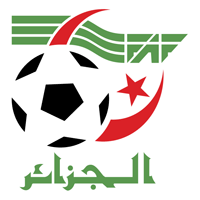 DIRECTION TECHNIQUE NATIONALEDEPARTEMENT DE DEVELOPPEMENT ET DE L’ELITELISTE DES ECOLES DE FOOTBALL IDENTIFIEES DE LA WILAYA DE BEJAIAN°ECOLEPRESIDENTETOILE SPORTIVE TIZI EL KORNADJIRASSOCIATION DE FORMATION DU FOTBALL TICHYMERSELOLYMPIQUE MOULOUDIAT DARGUINABEKTACHEETOILE SPORTIVE FEMININE AMIZOURMILLANEUNION SPORTIVE FOOT BALL BEJAIACHOULAKECOLE SPORTIVE AVENIR KHERRATAHAMOUJEUNESSE SPORTIVE AGUEMOUNEKHELOUFICSA JEUNESSE SPORTIVE ICHELLADHENMEDJAHEDFOOTBALL CLUB BEJAIA (FCB )IMLOULECOLE SPORTIVE IBACHIRENESLIMANIC.S.A   ASSIREM AIT SMAILZOUTATBEJAIA FOOTBALL CLUB ( BFC )SAMIRESPERANCE SPORTIVE DE BENI MAOUCHEAREZKIUNION SPORTIF VILLAGE DE BOUSSAADABOUAINASSOCIATION SPORTIVE NUMIDIAKASMICSA ETOILE SPORTIVE AKENTASFERAOUNHAROUNACADEMIE DES JEUNES TALENTS DE BEJAIAYAHIAOUIUNION SPORTIV SIDI AHMEDBOURIHANEFCR LA REUNIONMOKRANIESPOIR.FEMININ.AITRZINEMADOUICLUB SPORTIF AMATEUR ATHLETIC CLUB MADINATE BEJAIACHILLAOUICSA ITHRI AIT SMAILMEDJBOURCLUB FOOTBALL AKBOU (FOOTBALL FÉMININ)NAIT-OUMEZIANECHABAB RIADI BALADIATE AMIZOURBENMEZIANEASSOCIATION DE JEUNES SPORTIFS TALENTS DE BEJAIA AJSTBAHEDDADECOLE DE FOOTBALL SOUK EL TENINEMEROUANIASSOCIATION SPORTIF DES JEUNES TALENT BEJAIA A.S.J.T.BYAHIAOUIJENESSE SPORTIVE MADINET BEJAIAHOUASSIJEUNESSE SPORTIVE CAP AOKASBOURENANECSA MOBBENNAICELTIC FOOTBALL BEJAIADEHOUCHEUNION SPORTIVE MADINATE KHERRATABENMAHDICLUB FOOTBALL AKBOU / CFAKBOUMERABETETOILE MONTANTE DE BEJAIAMAMMASSECSA OLYMPIQUE KHERRATAHADJRIOUAFOOT BALL CLUB IFRIMOUSSAOUIJEUNESSE IGHIL OUAZOUG (J.I.O)AIDLIJEUNESSE SPORTIVE TICHY W BEJAIAMOUZAIAASSOCIATION DES JEUNES FOOTBALLEURSAOUADIENTENTE SPORTIVE DE BEJAIAOUALAHETOILE SPORTIVE BEJAIABOURAOUIECOLE CLUB AWZELLAGUENAIT BRAHAMECOLE DE FOOTBALL EL SAHEL SOUK EL TENINE YAHIAOUIFILANTE ETOILE DE TAZMALT (FET)ALLIKRACING CLUB D’IGHIL-ALIOUZIRIJEUNESSE SPORTIFS TISSABENHAMMABERCHICHE CLUB EL KSEURLAOUIASSOCIATION SPORTIVE EL-KARAMATOUNSIETOILE SPORTIVE MELBOUAMIROUCHEOLYMPIQUE SPORTIF EL-KSEUR OSEKAMIROUCHEACADEMIE SPORTIVE SOUMMAM AKBOUBOUKTITCR BEJAIAHARKATIASSOCIATION WILAYA DE FORMATION DE BEJAIAOUZIDANEJSA AMIZOUR MERZOUGECOLE DE FOOTBALL " BOUGIE CITY"SAIMIMOULOUDIA CLUB DE TIMEZRITBOUKHENAK